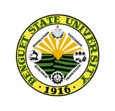 Document Code:QF-UPAO-08Revision Number: 1Effectivity:November 29, 2019NameAgeSexCivil StatusAddressYear graduatedDegree/CourseContact numberE-mail address Employment________ Employed                ________ Self-employed                ________ Others: ______________________________Current work: ________________________________________________________________________Company name: _____________________________________________________________________Company address: _________________________________________________________________________________Company Contact details: _____________________________________________________________________________ Employed                ________ Self-employed                ________ Others: ______________________________Current work: ________________________________________________________________________Company name: _____________________________________________________________________Company address: _________________________________________________________________________________Company Contact details: _____________________________________________________________________________ Employed                ________ Self-employed                ________ Others: ______________________________Current work: ________________________________________________________________________Company name: _____________________________________________________________________Company address: _________________________________________________________________________________Company Contact details: _____________________________________________________________________________ Employed                ________ Self-employed                ________ Others: ______________________________Current work: ________________________________________________________________________Company name: _____________________________________________________________________Company address: _________________________________________________________________________________Company Contact details: _____________________________________________________________________________ Employed                ________ Self-employed                ________ Others: ______________________________Current work: ________________________________________________________________________Company name: _____________________________________________________________________Company address: _________________________________________________________________________________Company Contact details: _____________________________________________________________________________ Employed                ________ Self-employed                ________ Others: ______________________________Current work: ________________________________________________________________________Company name: _____________________________________________________________________Company address: _________________________________________________________________________________Company Contact details: _____________________________________________________________________What are the competencies required by your current work? Please put a check mark.                                                     Were these competencies acquired while studying at BSU?                       Yes?               No?   CORE/STePSELF-MANAGEMENT SKILLS______ Stress management                                                                      ______           ______                                                                                                                                                   ______ Appreciative inquiry                                                                       ______           ______                                                                                                                                                   ______ Achievement orientation                                                                ______           ______                                                                                                                                                   TECHNICAL ______ Records Management                                                                    ______           ______                                                                                                                                                   ______ Computer Skills                                                                              ______           ______                                                                                                                                                   ______ Communication Skills                                                                     ______           ______                                                                                                                                                   PEOPLE SKILLS______ Interpersonal Skills                                                                         ______           ______                                                                                                                                                   ______ Service Delivery                                                                              ______           ______                                                                                                                                                   ______ Knowledge Sharing                                                                         ______           ______                                                                                                                                                   Organizational/STRIVE ______ Social responsiveness                                                                     ______           ______                                                                                                                                                   ______ Team player                                                                                     ______           ______                                                                                                                                                   ______ Research-orientedness                                                                    ______           ______                                                                                                                                                   ______ Inclusiveness/GAD                                                                           ______           ______                                                                                                                                                   ______ Values-driven (SLIDES)                                                                   ______           ______                                                                                                                                                   ______ Excellent workmanship                                                                     ______           ______                                                                                                                                                   Leadership/SERVE______ Systems thinking/ strategic and creative                                          ______           ______                                                                                                                                                   ______ Engaging stakeholder’s in leading change                                       ______           ______                                                                                                                                                   ______ Robust building of network / Partnerships                                        ______           ______                                                                                                                                                   ______ Valuing performance and coaching                                                  ______           ______                                                                                                                                                   ______ Enabling a high performing organization                                          ______           ______                                                                                                                                                   Others: _________________________________                                        ______           ______             _________________________________                                        ______           ______                                                                                                                                                         Were these competencies acquired while studying at BSU?                       Yes?               No?   CORE/STePSELF-MANAGEMENT SKILLS______ Stress management                                                                      ______           ______                                                                                                                                                   ______ Appreciative inquiry                                                                       ______           ______                                                                                                                                                   ______ Achievement orientation                                                                ______           ______                                                                                                                                                   TECHNICAL ______ Records Management                                                                    ______           ______                                                                                                                                                   ______ Computer Skills                                                                              ______           ______                                                                                                                                                   ______ Communication Skills                                                                     ______           ______                                                                                                                                                   PEOPLE SKILLS______ Interpersonal Skills                                                                         ______           ______                                                                                                                                                   ______ Service Delivery                                                                              ______           ______                                                                                                                                                   ______ Knowledge Sharing                                                                         ______           ______                                                                                                                                                   Organizational/STRIVE ______ Social responsiveness                                                                     ______           ______                                                                                                                                                   ______ Team player                                                                                     ______           ______                                                                                                                                                   ______ Research-orientedness                                                                    ______           ______                                                                                                                                                   ______ Inclusiveness/GAD                                                                           ______           ______                                                                                                                                                   ______ Values-driven (SLIDES)                                                                   ______           ______                                                                                                                                                   ______ Excellent workmanship                                                                     ______           ______                                                                                                                                                   Leadership/SERVE______ Systems thinking/ strategic and creative                                          ______           ______                                                                                                                                                   ______ Engaging stakeholder’s in leading change                                       ______           ______                                                                                                                                                   ______ Robust building of network / Partnerships                                        ______           ______                                                                                                                                                   ______ Valuing performance and coaching                                                  ______           ______                                                                                                                                                   ______ Enabling a high performing organization                                          ______           ______                                                                                                                                                   Others: _________________________________                                        ______           ______             _________________________________                                        ______           ______                                                                                                                                                         Were these competencies acquired while studying at BSU?                       Yes?               No?   CORE/STePSELF-MANAGEMENT SKILLS______ Stress management                                                                      ______           ______                                                                                                                                                   ______ Appreciative inquiry                                                                       ______           ______                                                                                                                                                   ______ Achievement orientation                                                                ______           ______                                                                                                                                                   TECHNICAL ______ Records Management                                                                    ______           ______                                                                                                                                                   ______ Computer Skills                                                                              ______           ______                                                                                                                                                   ______ Communication Skills                                                                     ______           ______                                                                                                                                                   PEOPLE SKILLS______ Interpersonal Skills                                                                         ______           ______                                                                                                                                                   ______ Service Delivery                                                                              ______           ______                                                                                                                                                   ______ Knowledge Sharing                                                                         ______           ______                                                                                                                                                   Organizational/STRIVE ______ Social responsiveness                                                                     ______           ______                                                                                                                                                   ______ Team player                                                                                     ______           ______                                                                                                                                                   ______ Research-orientedness                                                                    ______           ______                                                                                                                                                   ______ Inclusiveness/GAD                                                                           ______           ______                                                                                                                                                   ______ Values-driven (SLIDES)                                                                   ______           ______                                                                                                                                                   ______ Excellent workmanship                                                                     ______           ______                                                                                                                                                   Leadership/SERVE______ Systems thinking/ strategic and creative                                          ______           ______                                                                                                                                                   ______ Engaging stakeholder’s in leading change                                       ______           ______                                                                                                                                                   ______ Robust building of network / Partnerships                                        ______           ______                                                                                                                                                   ______ Valuing performance and coaching                                                  ______           ______                                                                                                                                                   ______ Enabling a high performing organization                                          ______           ______                                                                                                                                                   Others: _________________________________                                        ______           ______             _________________________________                                        ______           ______                                                                                                                                                         Were these competencies acquired while studying at BSU?                       Yes?               No?   CORE/STePSELF-MANAGEMENT SKILLS______ Stress management                                                                      ______           ______                                                                                                                                                   ______ Appreciative inquiry                                                                       ______           ______                                                                                                                                                   ______ Achievement orientation                                                                ______           ______                                                                                                                                                   TECHNICAL ______ Records Management                                                                    ______           ______                                                                                                                                                   ______ Computer Skills                                                                              ______           ______                                                                                                                                                   ______ Communication Skills                                                                     ______           ______                                                                                                                                                   PEOPLE SKILLS______ Interpersonal Skills                                                                         ______           ______                                                                                                                                                   ______ Service Delivery                                                                              ______           ______                                                                                                                                                   ______ Knowledge Sharing                                                                         ______           ______                                                                                                                                                   Organizational/STRIVE ______ Social responsiveness                                                                     ______           ______                                                                                                                                                   ______ Team player                                                                                     ______           ______                                                                                                                                                   ______ Research-orientedness                                                                    ______           ______                                                                                                                                                   ______ Inclusiveness/GAD                                                                           ______           ______                                                                                                                                                   ______ Values-driven (SLIDES)                                                                   ______           ______                                                                                                                                                   ______ Excellent workmanship                                                                     ______           ______                                                                                                                                                   Leadership/SERVE______ Systems thinking/ strategic and creative                                          ______           ______                                                                                                                                                   ______ Engaging stakeholder’s in leading change                                       ______           ______                                                                                                                                                   ______ Robust building of network / Partnerships                                        ______           ______                                                                                                                                                   ______ Valuing performance and coaching                                                  ______           ______                                                                                                                                                   ______ Enabling a high performing organization                                          ______           ______                                                                                                                                                   Others: _________________________________                                        ______           ______             _________________________________                                        ______           ______                                                                                                                                                         Were these competencies acquired while studying at BSU?                       Yes?               No?   CORE/STePSELF-MANAGEMENT SKILLS______ Stress management                                                                      ______           ______                                                                                                                                                   ______ Appreciative inquiry                                                                       ______           ______                                                                                                                                                   ______ Achievement orientation                                                                ______           ______                                                                                                                                                   TECHNICAL ______ Records Management                                                                    ______           ______                                                                                                                                                   ______ Computer Skills                                                                              ______           ______                                                                                                                                                   ______ Communication Skills                                                                     ______           ______                                                                                                                                                   PEOPLE SKILLS______ Interpersonal Skills                                                                         ______           ______                                                                                                                                                   ______ Service Delivery                                                                              ______           ______                                                                                                                                                   ______ Knowledge Sharing                                                                         ______           ______                                                                                                                                                   Organizational/STRIVE ______ Social responsiveness                                                                     ______           ______                                                                                                                                                   ______ Team player                                                                                     ______           ______                                                                                                                                                   ______ Research-orientedness                                                                    ______           ______                                                                                                                                                   ______ Inclusiveness/GAD                                                                           ______           ______                                                                                                                                                   ______ Values-driven (SLIDES)                                                                   ______           ______                                                                                                                                                   ______ Excellent workmanship                                                                     ______           ______                                                                                                                                                   Leadership/SERVE______ Systems thinking/ strategic and creative                                          ______           ______                                                                                                                                                   ______ Engaging stakeholder’s in leading change                                       ______           ______                                                                                                                                                   ______ Robust building of network / Partnerships                                        ______           ______                                                                                                                                                   ______ Valuing performance and coaching                                                  ______           ______                                                                                                                                                   ______ Enabling a high performing organization                                          ______           ______                                                                                                                                                   Others: _________________________________                                        ______           ______             _________________________________                                        ______           ______                                                                                                                                                         Were these competencies acquired while studying at BSU?                       Yes?               No?   CORE/STePSELF-MANAGEMENT SKILLS______ Stress management                                                                      ______           ______                                                                                                                                                   ______ Appreciative inquiry                                                                       ______           ______                                                                                                                                                   ______ Achievement orientation                                                                ______           ______                                                                                                                                                   TECHNICAL ______ Records Management                                                                    ______           ______                                                                                                                                                   ______ Computer Skills                                                                              ______           ______                                                                                                                                                   ______ Communication Skills                                                                     ______           ______                                                                                                                                                   PEOPLE SKILLS______ Interpersonal Skills                                                                         ______           ______                                                                                                                                                   ______ Service Delivery                                                                              ______           ______                                                                                                                                                   ______ Knowledge Sharing                                                                         ______           ______                                                                                                                                                   Organizational/STRIVE ______ Social responsiveness                                                                     ______           ______                                                                                                                                                   ______ Team player                                                                                     ______           ______                                                                                                                                                   ______ Research-orientedness                                                                    ______           ______                                                                                                                                                   ______ Inclusiveness/GAD                                                                           ______           ______                                                                                                                                                   ______ Values-driven (SLIDES)                                                                   ______           ______                                                                                                                                                   ______ Excellent workmanship                                                                     ______           ______                                                                                                                                                   Leadership/SERVE______ Systems thinking/ strategic and creative                                          ______           ______                                                                                                                                                   ______ Engaging stakeholder’s in leading change                                       ______           ______                                                                                                                                                   ______ Robust building of network / Partnerships                                        ______           ______                                                                                                                                                   ______ Valuing performance and coaching                                                  ______           ______                                                                                                                                                   ______ Enabling a high performing organization                                          ______           ______                                                                                                                                                   Others: _________________________________                                        ______           ______             _________________________________                                        ______           ______                                                                                                                                                         We need your help to contact fellow alumni of BSU. Kindly list down the names of other graduates whom you know.We need your help to contact fellow alumni of BSU. Kindly list down the names of other graduates whom you know.We need your help to contact fellow alumni of BSU. Kindly list down the names of other graduates whom you know.We need your help to contact fellow alumni of BSU. Kindly list down the names of other graduates whom you know.We need your help to contact fellow alumni of BSU. Kindly list down the names of other graduates whom you know.We need your help to contact fellow alumni of BSU. Kindly list down the names of other graduates whom you know.We need your help to contact fellow alumni of BSU. Kindly list down the names of other graduates whom you know.NameNameAddressAddressAddressContact numberE-mail address1.1.2.2.3.3.4. 4. 5. 5. 